Consorzio 6 Toscana Sud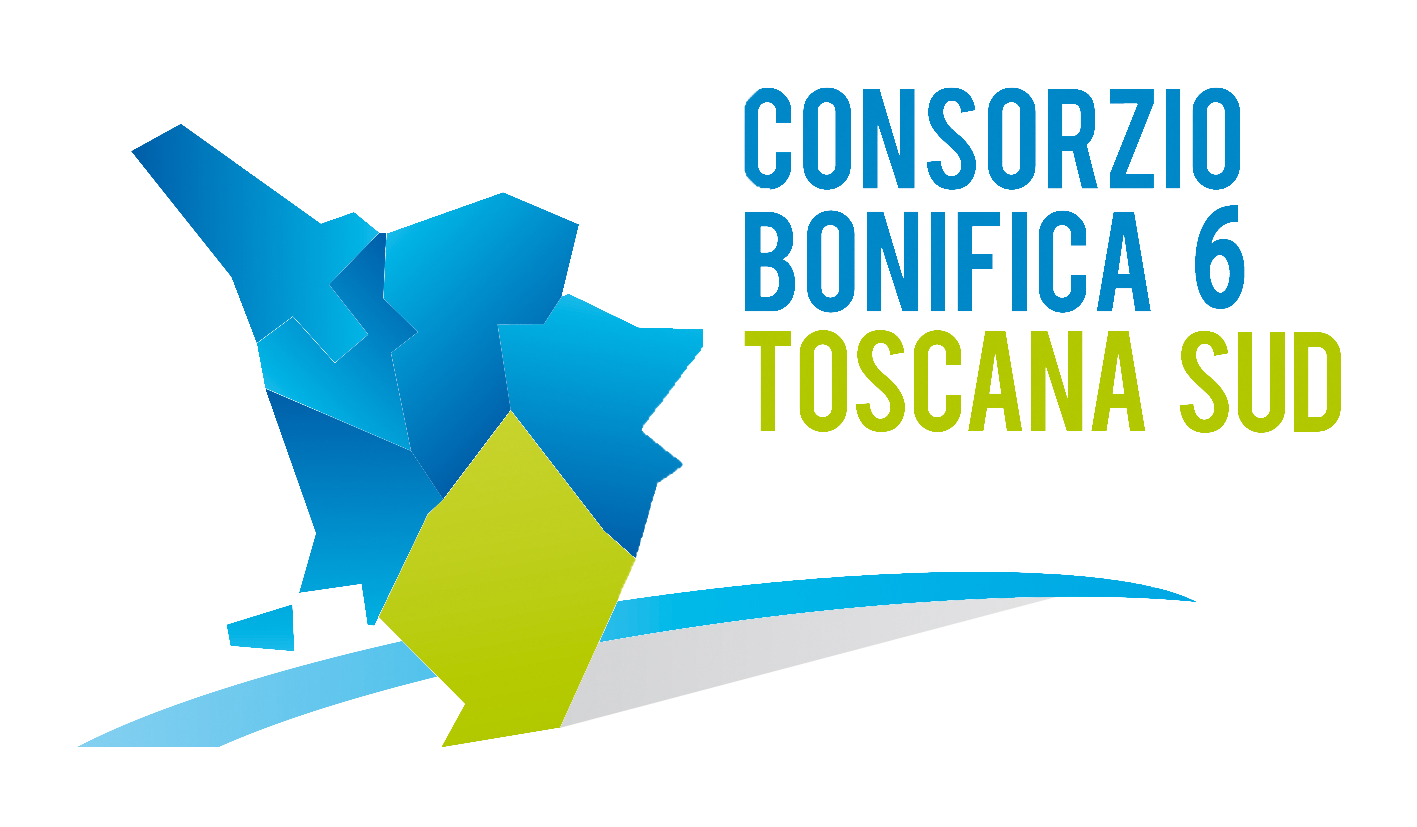 Viale Ximenes n. 3 – 58100 Grosseto - tel. 0564.22189     bonifica@pec.cb6toscanasud.it   -   www.cb6toscanasud.it     Codice Fiscale  01547070530  DIRETTORE GENERALEDecreto  N. 23    – Data Adozione   24/06/2015Atto Pubblicato su Banca Dati escluso/i allegato/i OGGETTO: LOTTO N°290 E-PROGRAMMA DI INTERVENTI PRIORITARI DI RECUPERO E RIEQUILIBRIO DEL LITORALE - D.C.R. N°47 DEL 11/03/2003 - PROGETTO N° 20 "FOCE FIUME OMBRONE - REALIZZAZIONE PENNELLI A MARE” dell'importo progetto di € 2.850.000,00.Incarico Collaudatore Tecnico Amministrativo e Revisore Tecnico Contabile all’Ing. Marco Zagami di Follonica (GR)Numero proposta:   -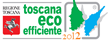 DECRETO DEL DIRETTORE  GENERALE N. 23 DEL 24 GIUGNO 2015   L’anno duemilaquindici il giorno 24 del mese di giugno alle ore 11.00 presso la sede del Consorzio in Grosseto, viale Ximenes n. 3IL DIRETTORE GENERALEVista la Legge Regionale n. 79 del 27.12.2012;Visto il Decreto del Presidente n. 223 del 22 Gennaio 2015 con il quale è stato assunto l’Arch. Fabio Zappalorti con la qualifica di Direttore Generale del Consorzio 6 Toscana Sud a far data dal 01 Febbraio 2015;  Visto il vigente Statuto Consortile approvato con delibera n. 6 dell’Assemblea consortile seduta  n. 2 del 29/04/2015 e pubblicato sul B.U.R.T Parte Seconda n. 20 del 20/05/2015 Supplemento n. 78;   Visto in particolare l’Art. 39 lettera e) del Vigente Statuto;Visto il D.Lgs. 12 aprile 2006, n. 163 “Codice dei contratti di lavori, servizi e forniture;Visto il D.P.R. 5 ottobre 2010, n. 207 “Regolamento di esecuzione e attuazione del Decreto Legislativo n. 163/2006;Vista la L.R. 13 luglio 2007, n. 38 “Norme in materia di contratti pubblici e relative disposizioni sulla sicurezza e regolarità del lavoro” e successive modifiche ed integrazioni;Vista la L. 241/1990 “Nuove norme in materia di procedimento amministrativo e di diritto di accesso ai documenti amministrativi”;Visto il  Programma Straordinario degli investimenti della Regione Toscana con attuazione degli interventi di recupero e riequilibrio del litorale e delle attività di formazione del Piano di Gestione integrata approvata dal Consiglio Regionale con deliberazione n. 47 del 11.03.2003, ed in particolare l'ali. 1 sez. 2 della suddetta delibera all'interno del quale viene individuato l'intervento di difesa della costa alla foce del Fiume Ombrone.Visto L’ esito della gara di appalto mediante procedura aperta con il criterio del prezzo più basso ai sensi degli artt.81 e 82  del Codice Contratti Pubblici approvato con D.lgs 163/2006 e s.m.i. e dell'art. 119 del D.P.R. 5 ottobre 2010, n. 207 dalla quale è risultata aggiudicatrice l’impresa Dott. Carlo Agnese S.P.A. con sede in Milano; Visto il Verbale di Consegna e Inizio lavori redatto in data 01/11/2013;Visto il Verbale di Ultimazione dei Lavori redatto in data 31/03/2015;Visto l’urgenza di concludere le procedure di collaudo nei tempi previsti dallo strumento di finanziamento;Considerato che Consorzio 6 Toscana Sud  ha svolto un’indagine di mercato finalizzata all’affidamento dell’incarico di Collaudatore Tecnico Amministrativo e Revisore Tecnico Contabile (Parte II Titolo X, d.p.r. 207/2010) delle opere in oggetto;   Considerato che la miglior offerta pervenuta è risultata quella  dell’Ing. Marco Zagami di Follonica (GR) via Dante Alighieri CF: ZGMMRC66A19F839F  per un’ importo di € 6.592,88  pari al ribasso del 15% rispetto all’importo determinato ai sensi del Decreto del Ministero di Giustizia del 31/10/2013 n.143 pari a € 7.756,33 ;Viste le vigenti disposizioni di cui al D.lgs. 163/2006 e del D.P.R. n° 207/2011 in materia di lavori pubblici e ss.mm.ii;D E C R E T Adi assegnare l’incarico di Collaudatore Tecnico Amministrativo e Revisore Tecnico Contabile l’Ing. Marco Zagami di Follonica (GR) via Dante Alighieri CF: ZGMMRC66A19F839F delle opere denominate “LOTTO N°290 E-PROGRAMMA DI INTERVENTI PRIORITARI DI RECUPERO E RIEQUILIBRIO DEL LITORALE - D.C.R. N°47 DEL 11/03/2003 - PROGETTO N°20 "FOCE FIUME OMBRONE" -REALIZZAZIONE PENNELLI A MARE”di pubblicare il presente Decreto sul sito internet del Consorzio.				                                                                                                                       	             IL DIRETTORE GENERALE     (Arch. Fabio Zappalorti)